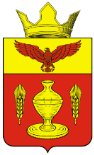 ВОЛГОГРАДСКАЯ ОБЛАСТЬПАЛЛАСОВСКИЙ МУНИЦИПАЛЬНЫЙ РАЙОН
 АДМИНИСТРАЦИЯ ГОНЧАРОВСКОГО  СЕЛЬСКОГО ПОСЕЛЕНИЯП О С Т А Н О В Л Е Н И Е«10» марта 2022 года	               п. Золотари	                                             №24«О внесении изменений и дополнений в Постановление №54 от «19» сентября 2019 года«Об утверждении Административного регламентапредоставления муниципальной услуги«Предоставление земельных участков, находящихсяв муниципальной собственности Гончаровского сельскогопоселения, в безвозмездное пользование»(в редакции постановлений № 8 от «10» февраля 2021г., №46 от «14» июля 2021г., № 52 от «23» августа 2021г.,№ 55 от «25» августа 2021г.)С целью приведения законодательства Гончаровского сельского поселения в соответствие с действующим законодательством, руководствуясь статьей 7 Федерального закона от 06 октября 2003 года № 131-ФЗ «Об общих принципах организации местного самоуправления в Российской Федерации», администрация Гончаровского сельского поселенияПОСТАНОВЛЯЕТ:1.Внести изменения и дополнения в постановление администрации Гончаровского сельского поселения №54 от «19» сентября 2019 года «Об утверждении Административного регламента предоставления муниципальной услуги «Предоставление земельных участков, находящихся в муниципальной собственности Гончаровского сельского поселения,  в безвозмездное пользование» (в редакции постановлений № 8 от «10» февраля 2021г., №46 от «14» июля 2021г., № 52 от «23» августа 2021г.,№ 55 от «25» августа 2021г.) (далее-постановление).1.1. Пункт 1.2. Регламента дополнить подпунктом 20 следующего содержания:«20) публично-правовой компании "Роскадастр" в отношении земельных участков, предоставленных на праве постоянного (бессрочного) пользования федеральным государственным учреждениям, реорганизация которых осуществлена в соответствии с Федеральным законом "О публично-правовой компании "Роскадастр".».1.2. Абзац 4 пункта 1.3.2. Регламента изложить в следующей редакции:«в сети Интернет на официальном сайте уполномоченного органа, на Едином портале государственных и муниципальных услуг (функций), являющемся федеральной государственной информационной системой, обеспечивающей предоставление государственных и муниципальных услуг в электронной форме (далее – Единый портал государственных и муниципальных услуг) (www.gosuslugi.ru), (далее - информационная система).».1.3.Абзац 19 пункта 2.5. Регламента «постановление Администрации Волгоградской области от 09.11.2015 № 664-п «О государственной информационной системе «Портал государственных и муниципальных услуг (функций) Волгоградской области» (Официальный интернет-портал правовой информации http://www.pravo.gov.ru, 13.11.2015, «Волгоградская правда», № 175, 17.11.2015);» исключить.1.4. В абзацах 2,3,4 пункта 5.2. Регламента слова «либо регионального портала государственных и муниципальных услуг» исключить.2.Контроль за исполнением настоящего постановления оставляю за собой.3.Настоящее постановление вступает в силу со дня его официального опубликования (обнародования).Глава Гончаровского сельского поселения                                                                  С.Г. НургазиевРег. №24/2022г.